           Projekt            Tema : lojerat  olimpike                          Emri : Amelia Tola                                 Klasa : 7                         Lenda : edukim fizik   Lojërat olimpike 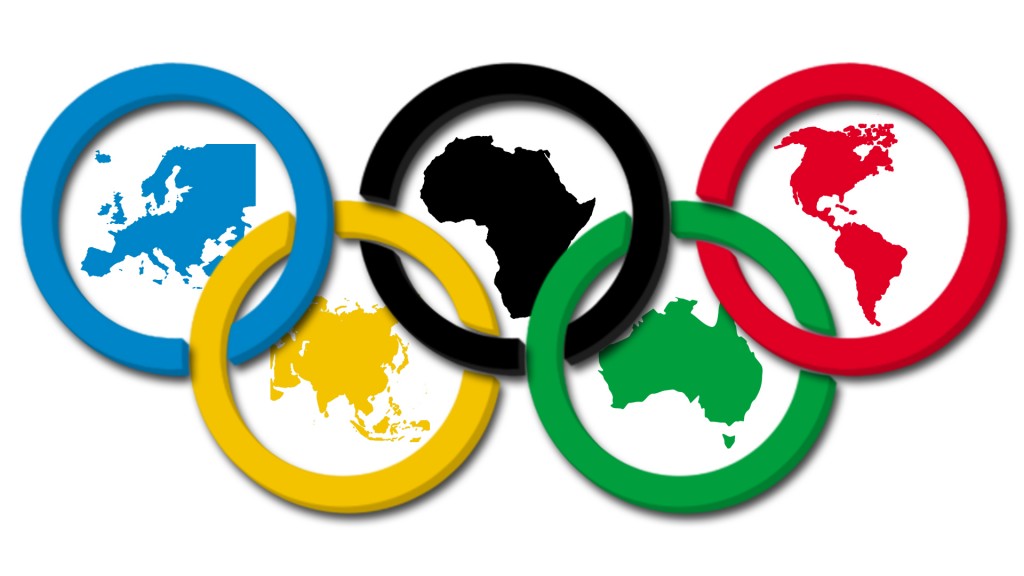  Olimpiada apo Lojrat olimpike (nga qyteti grek: Olympia) është një manifestim i garave të ndryshme sportive që mbahej çdo katër vjet në Greqinë e lashtë per nder te perendive te Olimpit sikurse mbahet edhe në kohën moderne. Për shumë autorë të lashtësisë ditët e mbajtjes së Olimpiadës kanë shërbyer si data referuese të shpjegimit të ngjarjeve të ndryshme. Në kohët moderne ky manifestim si traditë nga lashtësia mbahet me disa ndryshime dhe në të marrin pjesë atletë e sportistë nga të gjitha vendet e botës.Simboli Olimpik modern me pesë rrathët me ngjyra të ndryshme ashtu sikurse edhe flamuri olimpik u propozua nga Pjer de Kubertin në vitin 1914. Pesë rrathët e ndërthurur përfaqësojnë pesë kontinentet e jetuar nga njerëzit në rruzullin tokësor (kontinenti Amerikan konsiderohet si një i vetëm). Ndërthurrja e rrathëve është shenjë e përgjithshmërisë së Lojrave olimpike ku atletët e mbarë botës mblidhen sëbashku. Të gjithë unazat olimpike janë për një kontinent. Blu: Evropa, verth:Azia, zezë: Afrika, jeshil: Australia, kuq: AmerikaMitologjiaKëto festa te rinise e të bukurisë e morrën emrin e tyre nga qyteti antik i Olimpias, i vendosur në Peloponez, në bregun e lumit Alfeo dhe i dedikoheshin Zeusit të Olimpit. Sipas Pauzanit, banorët e Elides tregonin se në fillim lojërat i dedikoheshin Uranit dhe djalit të tij Zeusit, i cili kishte marrë pjesë në gara dhe duke i fituar ato, kishte fituar edhe të drejtën për të qenë zotërues i gjithësisë. Më pas, të gjitha perëndit tjera kishin marrë pjese në gara dhe kampioni i parë i shpallur në atë kohe ishte Apolloni. Sipas një legjende tjetër, të cituar po nga Pauzani ishte Herakliti ai që i emërtoi këto lojëra Olimpike,duke vendosur që ato të organizoheshin një here në pesë vite, pasi që pesë ishin vëllezërit e tij. Sanksionimi i lojërave dhe përcaktimi i sakte i vendit se ku do të organizoheshin ato, bë si rrjedhojë e marrëveshjes se mbretit të Spartës 'Likurgut' me atë të Pizes 'Kleostenit. Kjo marrëveshje u shkrua në një disk të bronztë (i quajtur disku i Ifitit) dhe është gjetur 1000 vjet më vonë nga Pauzani në një tempull të Olimpias.Rrjedha historikeNdër fituesit më të mëdhenj të tyre në lashtësi mbahet mend emri i Koroibos. Ai ka qenë edhe fituesi i tyre i parë më 776 para erës së re. Me kalimin e kohës lojërat morën një zhvillim të gjerë, duke u prëhapur edhe në vendet e tjera. Në to filluan të merrnin pjesë edhe barbarët e gladiatorët. Barbari i parë që fitoi një titull ishte Tiberio. Në vitin 393 e.r me urdhër të perandorit romak Teodozio, dyert e stadiumeve olipmike u mbyllën përgjithmonëAto nuk do hapeshin më kurrë deri në vitin 1896, ku do të riktheheshin në vendlindjen e tyre Athinë dhe do quheshin Lojerat Olimpike Moderne. Atë vit u vendos që Lojërat të mbaheshin një herë në katër vjet. Eventi i fundit i lojerave olimpike moderne jane ato ne Londer 2012.Athinë 1896Më 1896 më në fund pas shumë kohësh Lojërat Olimpike ngrejnë siparin në Athinë. Më 6 Prill 1896, Lojërat rifilluan pas 1496 vjetësh. Gjatë këtyre Lojërave morën pjesë 300 atletë (197 ishin grekë). Shetet pjesëmarrëse ishin 13 dhe ato vinin nga tre kontinente. U konkurua në: atletikë, çiklizëm, skermë, mundje e lirë, not, peshëngritje, tenis dhe qitje. Kampioni i parë i Lojërve Olimpike ishte studenti amerikan Xhejms Konolli në trehapësh me 13.71 metra.Vendet ku u zhvilluan lojerat olimpike Paris 1900Sent Luis 1904Londër 1908Stokholm 1912Anversë 1920Paris 1924.Amsterdam 1928Los Anxheles 1932Berlin 1936Londër 1948Helsinki 1952Melburn 1956Barcelonë 1992Atlanta 1996MEKSIKE 1968MUNIH 1972MONTREAL 1976MOSKE 1980LOS ANXHELOS 1984SEUL 1988Barcelonë 1992Atlanta 1996Sidnej 2000Athinë 2004Pekin 2008Londer 2012Roma 1960TOKIO 1964